Польза комнатных растений.Растения оказывают влияние на организм человека, повышают настроение, помогают уснуть, приносят уют и радость своим хозяевам:- оказывают влияние на эмоциональное настроение- удаляют токсины из воздуха, например такие цветы как,  хлорофитум, фикус, сансевиерия (тещин язык)- увлажняют воздух- дают приятный аромат- помогают при бессоннице, например, лаванда и жасмин.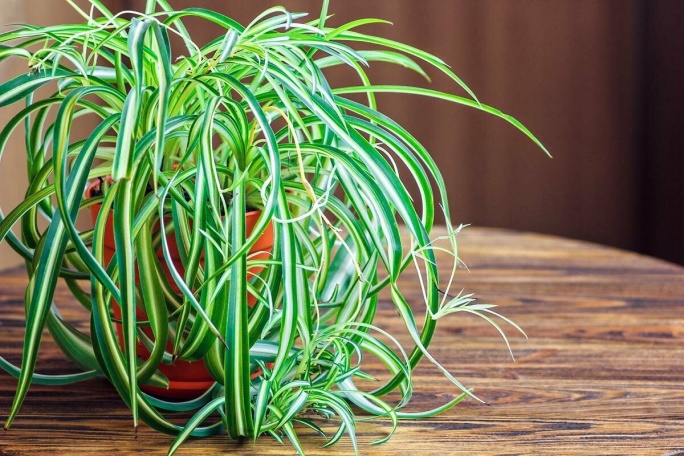 ХлорофитумФикус, сансевиерия  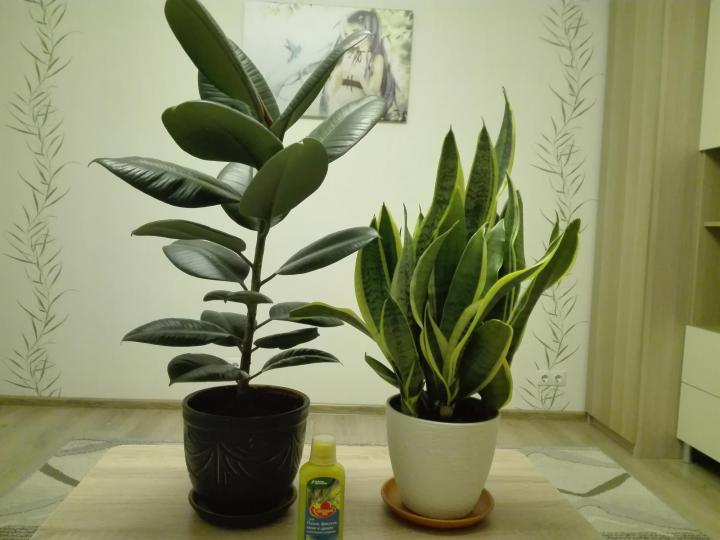 